ПРОГРАМ ТАКМИЧЕЊА   28.02.2021.од 09.00     - ДОЧЕК ТАКМИЧАРА    - ПРОВЕРА ПРИЈАВА   - ИНФОРМАЦИЈЕ09.15    - ОТВАРАЊЕ ЗАДАТАКА ОД СТРАНЕ КОМИСИJE   - УМНОЖАВАЊЕ ЗАДАТАКА09.30   - РАСПОРЕЂИВАЊЕ УЧЕНИКА ПО  УЧИОНИЦАМА09.55     - ПОДЕЛА ЗАДАТАКА –       ДЕЖУРНИ НАСТАВНИЦИ10.00 - 12.00          -  ИЗРАДА ЗАДАТАКА12.00 – 12.30         - УЖИНА ЗА ЧЛАНОВЕ КОМИСИЈЕ12.30 – 14.30 - ПРЕГЛЕД ЗАДАТАКА     - РАД КОМИСИЈА14.30 - 15.45        -  УНОШЕЊЕ ПОДАТАКА  И ШТАМПАЊE           ПРЕЛИМИНАРНИХ  РЕЗУЛТАТА15.45           - ИСТИЦАЊЕ ПРЕЛИМИНАРНИХ РЕЗУЛТАТА15.45 -16.15           - ПРИЈЕМ И РЕШАВАЊЕ ПРИГОВОРА (ЖАЛБИ)                                                                                                                                                16.30         - ИСТИЦАЊЕ КОНАЧНИХ РЕЗУЛТАТА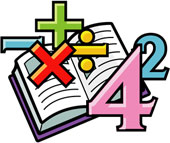 